Додаток 9  до Публічної пропозиції АБ «УКРГАЗБАНК» на укладання договору комплексного банківського обслуговування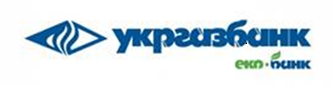 Примітки та пояснення зеленого кольору видаляються При оформленні Клопотання обираються необхідні значення,в залежності від потреб Клієнта, інші значення можуть видалятися з документуКлопотання про внесення змін до Договору комплексного банківського обслуговування № 	Дата заповнення:  <для паперової форми Клопотання>Примірник Клопотання отримав:  ____________  ________________   __________________________________                                                                                      (дата)                       (підпис)                (Прізвище та ініціали )Додаток до Клопотання про внесення змін від «__» ____________ 20__р.до Договору комплексного банківського обслуговування - - - - - - - - - - - - - - - - - - - - - - - - - - - - - - - - - - - - - - - - - - - - - - - - - - - - - - - - - - - - - - - - - - - - - - - - - - - - - - - - - - - - - - - - - - - -Зазначається відповідна інформація, затверджена рішенням колегіального органу Банку- - - - - - - - - - - - - - - - - - - - - - - - - - - - - - - - - - - - - - - - - - - - - - - - - - - - - - - - - - - - - - - - - - - - - - - - - - - - - - - - - - - - - - - - - - - -Сторони домовились на період  з  «____» __________ 20__р. по  «____» __________ 20__р.(включно) (далі – розрахунковий період) встановити наступні зміни щодо умов обслуговування поточного рахунку № UA __________________.____ <зазначається рахунок, в разі застосування таких умов до всіх рахунків, або певних їх видів, зазначити «Поточного(их) рахунку(ів)» / «Окремого(их) рахунку(ів)» із зазначенням їх номерів>  (далі – Рахунок) :Варіант А – застосовується в разі внесення змін до діючих публічних Тарифів (назви послуг (операцій) та/або значення тарифу та/або порядку стягнення, тощо)- - - - - - - - - - - - - - - - - - - - - - - - - - - - - - - - - - - - - - - - - - - - - - - - - - - - - - - - - - - - - - - - - - - - - - - - - - - - - - - - - - - - - - - - - - - -Обирається шаблон таблиці згідно Тарифного(их) плану(ів)/Тарифного(их) пакету(ів)та заповнюється згідно рішення, затвердженого відповідним колегіальним органом Банку- - - - - - - - - - - - - - - - - - - - - - - - - - - - - - - - - - - - - - - - - - - - - - - - - - - - - - - - - - - - - - - - - - - - - - - - - - - - - - - - - - - - - - - - - - - -Примітка: В таблиці в обов’язковому порядку зазначаються всі Розділи, пункти, підпункти до значень яких вносяться зміни (з обов’язковим зазначенням «з ПДВ»/«без ПДВ»). Наприклад: зміна стосується частини «а)» підпункту 6.6.3 – до таблиці вноситься Розділ 6, пункт 6.6, підпункт 6.6.3 та частина «а)»Приклад для клієнтів сегменту МСБТАРИФНИЙ ПЛАН «______________________»та інші параметри на розрахунково-касове обслуговуванняПриклад для клієнтів сегменту КБТАРИФНИЙ ПАКЕТ «______________________»- - - - - - - - - - - - - - - - - - - - - - - - - - - - - - - - - - - - - - - - - - - - - - - - - - - - - - - - - - - - - - - - - - - - - - - - - - - - - - - - - - - - - - - - - - - - - - - - - - - - -Варіант Б – застосовується в разі доповнення новими умовами  діючого публічного Тарифу (пропоновані доповнення не визначаються  публічними Тарифами (наприклад такими, як плата на залишки, тощо) та/або модифікують публічні Тарифи (наприклад, розширюють послуги, додають діапазони сум/тарифів, тощо)- - - - - - - - - - - - - - - - - - - - - - - - - - - - - - - - - - - - - - - - - - - - - - - - - - - - - - - - - - - - - - - - - - - - - - - - - - - - - - - - - - - - - - - - - - - -Зазначається відповідна інформація затверджена рішенням колегіального органу Банку- - - - - - - - - - - - - - - - - - - - - - - - - - - - - - - - - - - - - - - - - - - - - - - - - - - - - - - - - - - - - - - - - - - - - - - - - - - - - - - - - - - - - - - - - - - -Приклад * Встановити наступний порядок нарахування процентів за користування  залишками національної валюти та/або іноземної валюти на поточному рахунку Клієнта:Мінімальний незнижувальний залишок на поточному рахунку - мінімальний з усіх залишків визначеного діапазону залишків на поточному рахунку протягом розрахункового періоду на кінець кожного операційного дня розрахункового періоду. Мінімальний незнижувальний залишок є  базою для нарахування процентів за підвищеною ставкою. Залишок понад мінімальний незнижувальний залишок на поточному рахунку - залишок на поточному рахунку протягом розрахункового періоду, що визначається як різниця між фактичним залишком на поточному рахунку та мінімальним незнижувальним залишком на кінець кожного операційного дня розрахункового періоду. Щоденний залишок – залишок  на поточному рахунку протягом розрахункового періоду на кінець кожного операційного дня розрахункового періоду.Середньоденні залишки розраховуються по формулі:                 Сума залишку грошових коштів на поточному рахунку на  кінець кожного календарного дня                                кількість календарних днів у розрахунковому періодіРозрахунковий період - період з 01-го по останнє число кожного календарного місяця; в місяці укладання додаткової угоди – період від дати укладання додаткової угоди по останнє число календарного місяця включно, в останній місяць дії додаткової угоди – з 1-го числа календарного місяця по дату закінчення строку дії додаткової угоди.      - - - - - - - - - - - - - - - - - - - - - - - - - - - - - - - - - - - - - - - - - - - - - - - - - - - - - - - - - - - - - - - - - - - - - - - - - - - - - - - - - - - - - - - - - - - - - - - - - - - - -Підписанням цього Додатку до Клопотання Сторони узгодили:що у випадку виникнення розбіжностей між тарифами визначеними цим Додатком до Клопотання та Тарифами Банку, що є невід’ємною частиною Договору та розміщені на офіційному сайті Банку та/або на інформаційних дошках у відділеннях Банку перевагу мають тарифи, що визначені цим Додатком до Клопотання;що Клієнт розуміє і погоджується з тим, що порядок нарахування процентів за користування залишками на Поточному рахунку, визначений у цьому Додатку до Клопотання, є повністю зрозумілим та Клієнт беззаперечно погоджується з ним;що з дня наступного за днем закінчення розрахункового періоду обслуговування поточного рахунку №UA __________________.____ здійснюється відповідно до Тарифів Банку, що є невід’ємною частиною Договору та розміщені на офіційному сайті Банку та/або на інформаційних дошках у відділеннях Банку.Відмітки Клієнта _________________________________                                  _________________________            ___________________________________(Посада керівника/найменування Клієнта)                                                (підпис/ ЕП)                                                                  (Прізвище та ініціали)                                                                                                                М.П. (за наявності)Відмітки Банку Керівник (уповноважена керівником особа)           ____________________                            __________________________________                                                                                                                  (підпис/ЕП3)                                                                       (Прізвище та ініціали)                                                                                                              М.П. Найменування Банку: АБ «УКРГАЗБАНК»  (далі – Банк)Дані Клієнта Дані Клієнта Дані Клієнта Дані Клієнта Дані Клієнта Дані Клієнта Повне найменуванняПовне найменування(зазначається повне і точне найменування юридичної особи / відокремленого підрозділу/прізвище, ім'я, по батькові  фізичної особи підприємця/фізичної особи, що провадить незалежну професійну діяльність)(зазначається повне і точне найменування юридичної особи / відокремленого підрозділу/прізвище, ім'я, по батькові  фізичної особи підприємця/фізичної особи, що провадить незалежну професійну діяльність)(зазначається повне і точне найменування юридичної особи / відокремленого підрозділу/прізвище, ім'я, по батькові  фізичної особи підприємця/фізичної особи, що провадить незалежну професійну діяльність)(зазначається повне і точне найменування юридичної особи / відокремленого підрозділу/прізвище, ім'я, по батькові  фізичної особи підприємця/фізичної особи, що провадить незалежну професійну діяльність)(зазначається повне і точне найменування юридичної особи / відокремленого підрозділу/прізвище, ім'я, по батькові  фізичної особи підприємця/фізичної особи, що провадить незалежну професійну діяльність)Код ЄДРПОУ/Реєстраційний (обліковий) номер платника податків або реєстраційний номер облікової  картки платника податків (за наявності):Код ЄДРПОУ/Реєстраційний (обліковий) номер платника податків або реєстраційний номер облікової  картки платника податків (за наявності):Код ЄДРПОУ/Реєстраційний (обліковий) номер платника податків або реєстраційний номер облікової  картки платника податків (за наявності):Код ЄДРПОУ/Реєстраційний (обліковий) номер платника податків або реєстраційний номер облікової  картки платника податків (за наявності):Код ЄДРПОУ/Реєстраційний (обліковий) номер платника податків або реєстраційний номер облікової  картки платника податків (за наявності):Місцезнаходження:Місцезнаходження:Поштова адреса:Поштова адреса:ІПН (індивідуальний податковий номер платника податку на додану вартість)ІПН (індивідуальний податковий номер платника податку на додану вартість)ІПН (індивідуальний податковий номер платника податку на додану вартість)ІПН (індивідуальний податковий номер платника податку на додану вартість)Телефон/телефон-факсТелефон/телефон-факсТелефон/телефон-факсЕлектронна поштаЕлектронна поштаЕлектронна поштаПросимо змінити  умови обслуговування за Договором №___________________ від ___.___.20__р.: < Обрати один, або декілька з запропонованих варіантів та зазначити відповідну відмітки/інформацію в блоках  нижче>         Змінити Тарифний план       Встановити умови обслуговування відмінні від публічних Тарифів      Змінити умови користування послугою Зарплатний проект       Інше      Закрити Рахунок  Інформація щодо зміни Тарифного плану на розрахунково-касове та дистанційне обслуговування:   розрахунково-касове обслуговування всіх відкритих Поточних рахунків здійснювати на умовах Тарифного плану «_____________»               розрахунково-касове обслуговування всіх Окремих рахунків здійснювати на умовах Тарифного плану «_____________»  дистанційне обслуговування засобами Системи всіх відкритих Рахунків здійснювати на умовах Тарифного плану «_____________».Інформація щодо запитуваних умов обслуговування відмінних від публічних Тарифів:Дата початку: «____» __________ 20__р.           Дата закінчення: «____» __________ 20__р.(включно) Суть змін: __________________________________________________________________________________________________________________________________________________________________________________________________________________________________________________________________________________________________________________<зазначається які саме зміни умов Тарифного плану запитуються Клієнтом  >Інформація щодо зміни умов користування послугою Зарплатний проект:Обрати один, або декілька з запропонованих варіантів  - - - - - - - - - - - - - - - - - - - - - - - - - - - - - - - - - - - - - - - - - - - - - - - - - - - - - - - - - - - - - - - - - - - - - - - - - - - - - - - - - - - - - - - - - -Зміна визначених в Заяві-Договорі  умов обслуговування, якими користуватиметься Клієнт (обирається виключно умова, яка змінюється по відношенню до умов визначених в Заяві-Договорі )                Зарплатний проект на умовах:<за необхідності доповнюється «з __.__.____ по __.__.____ (включно)», або «з __.__.____»> сплати вартості зарахування коштів на поточні рахунки працівників Клієнта – __,__% від суми (без ПДВ)<за необхідності доповнюється наступним, в іншому випадку - видаляється><за необхідності доповнюється «з __.__.____ по __.__.____ (включно)», або «з __.__.____»> сплати вартості оформлення платіжної картки «Студентський квиток» – __,__ гривень за одиницю (без ПДВ)<за необхідності доповнюється наступним, в іншому випадку - видаляється>                дистанційного обслуговування засобами Системи на умовах Тарифного плану «_____________».- - - - -  - - - - - - - - - - - - - - - - - - - - - - - - - - - - - - - - - - - - - - - - - - - - - - - - - - - - - - - - - - - - - - - - - - - - - - - - - - - - - - - - - - - - -Зміна аналітичного рахунку:За погодженням з Банком підтверджую, що перераховуватиму грошові кошти, згідно наданих Банком реквізитів, в сумі:заробітної плати та/або інших виплат, передбачених чинним законодавством України на Інший рахунок № UA _______________, в АБ «УКРГАЗБАНК», код ЄДРПОУ _________ <код Клієнта>; комісії за зарахування коштів на поточні рахунки працівників Клієнта на  Інший рахунок № UA _______________, в АБ «УКРГАЗБАНК», код ЄДРПОУ _________ <код Клієнта>;Інформація щодо запитуваних Інших змін умов обслуговування :<зазначається які саме зміни запитуються та погоджені Клієнту>_________________________________________________________________________________________________________________________________________________________________________________________________________________< розділ може використовуватись у випадку зміни найменування та/або інших реквізитів  Клієнта, коли перевідкриття Рахунків не здійснюється >У зв’язку із ___________________ (зазначити, які зміни відбулись. Наприклад, «зміною найменування» ) Клієнта під час дії Договору, Банк та Клієнт узгодили, що дані Клієнта визначені в пункті 1 цього Клопотання є актуальними та достовірними, Клієнтом надані до Банку всі необхідні документи передбачені чинним законодавством України щодо таких змін. Інформація щодо закриття Рахунку:<у разі необхідності кількість рядків може бути збільшена >Просимо закрити рахунок   _______________________________________________    _________________                                                                  (номер Рахунку у форматі IBAN)                                               (валюта)Залишок коштів перерахувати на рахунок  _____________________________ відкритий у __________________________                                                                                     (номер Рахунку у форматі IBAN)                                    (найменування банку)   Додаткова інформація ____________________________________________________________________________                                                                      (заповнюється за необхідності. Наприклад, може бути вказано залишок коштів, тощо)< Обрати один, або декілька з запропонованих варіантів та зазначити відповідну відмітки/інформацію в блоках  нижче>         Змінити Тарифний план       Встановити умови обслуговування відмінні від публічних Тарифів      Змінити умови користування послугою Зарплатний проект       Інше      Закрити Рахунок  Інформація щодо зміни Тарифного плану на розрахунково-касове та дистанційне обслуговування:   розрахунково-касове обслуговування всіх відкритих Поточних рахунків здійснювати на умовах Тарифного плану «_____________»               розрахунково-касове обслуговування всіх Окремих рахунків здійснювати на умовах Тарифного плану «_____________»  дистанційне обслуговування засобами Системи всіх відкритих Рахунків здійснювати на умовах Тарифного плану «_____________».Інформація щодо запитуваних умов обслуговування відмінних від публічних Тарифів:Дата початку: «____» __________ 20__р.           Дата закінчення: «____» __________ 20__р.(включно) Суть змін: __________________________________________________________________________________________________________________________________________________________________________________________________________________________________________________________________________________________________________________<зазначається які саме зміни умов Тарифного плану запитуються Клієнтом  >Інформація щодо зміни умов користування послугою Зарплатний проект:Обрати один, або декілька з запропонованих варіантів  - - - - - - - - - - - - - - - - - - - - - - - - - - - - - - - - - - - - - - - - - - - - - - - - - - - - - - - - - - - - - - - - - - - - - - - - - - - - - - - - - - - - - - - - - -Зміна визначених в Заяві-Договорі  умов обслуговування, якими користуватиметься Клієнт (обирається виключно умова, яка змінюється по відношенню до умов визначених в Заяві-Договорі )                Зарплатний проект на умовах:<за необхідності доповнюється «з __.__.____ по __.__.____ (включно)», або «з __.__.____»> сплати вартості зарахування коштів на поточні рахунки працівників Клієнта – __,__% від суми (без ПДВ)<за необхідності доповнюється наступним, в іншому випадку - видаляється><за необхідності доповнюється «з __.__.____ по __.__.____ (включно)», або «з __.__.____»> сплати вартості оформлення платіжної картки «Студентський квиток» – __,__ гривень за одиницю (без ПДВ)<за необхідності доповнюється наступним, в іншому випадку - видаляється>                дистанційного обслуговування засобами Системи на умовах Тарифного плану «_____________».- - - - -  - - - - - - - - - - - - - - - - - - - - - - - - - - - - - - - - - - - - - - - - - - - - - - - - - - - - - - - - - - - - - - - - - - - - - - - - - - - - - - - - - - - - -Зміна аналітичного рахунку:За погодженням з Банком підтверджую, що перераховуватиму грошові кошти, згідно наданих Банком реквізитів, в сумі:заробітної плати та/або інших виплат, передбачених чинним законодавством України на Інший рахунок № UA _______________, в АБ «УКРГАЗБАНК», код ЄДРПОУ _________ <код Клієнта>; комісії за зарахування коштів на поточні рахунки працівників Клієнта на  Інший рахунок № UA _______________, в АБ «УКРГАЗБАНК», код ЄДРПОУ _________ <код Клієнта>;Інформація щодо запитуваних Інших змін умов обслуговування :<зазначається які саме зміни запитуються та погоджені Клієнту>_________________________________________________________________________________________________________________________________________________________________________________________________________________< розділ може використовуватись у випадку зміни найменування та/або інших реквізитів  Клієнта, коли перевідкриття Рахунків не здійснюється >У зв’язку із ___________________ (зазначити, які зміни відбулись. Наприклад, «зміною найменування» ) Клієнта під час дії Договору, Банк та Клієнт узгодили, що дані Клієнта визначені в пункті 1 цього Клопотання є актуальними та достовірними, Клієнтом надані до Банку всі необхідні документи передбачені чинним законодавством України щодо таких змін. Інформація щодо закриття Рахунку:<у разі необхідності кількість рядків може бути збільшена >Просимо закрити рахунок   _______________________________________________    _________________                                                                  (номер Рахунку у форматі IBAN)                                               (валюта)Залишок коштів перерахувати на рахунок  _____________________________ відкритий у __________________________                                                                                     (номер Рахунку у форматі IBAN)                                    (найменування банку)   Додаткова інформація ____________________________________________________________________________                                                                      (заповнюється за необхідності. Наприклад, може бути вказано залишок коштів, тощо)Інші умови Інші умови 3.1. Сторони погоджуються, що це Клопотання про внесення змін до Договору комплексного банківського обслуговування є достатнім для встановлення Банком визначених в ньому умов обслуговування та за своєю юридичною силою прирівнюється до підписаних уповноваженою особою Клієнта і завіреними відбитками печатки Клієнта (за наявності) Тарифів та/або Додаткової угоди до Договору №______________ від ___.___._____.3.2. Це Клопотання про внесення змін до Договору комплексного банківського обслуговування складене в двох оригінальних примірниках - по одному для кожної зі Сторін, які мають однакову юридичну силу. 3.1. Сторони погоджуються, що це Клопотання про внесення змін до Договору комплексного банківського обслуговування є достатнім для встановлення Банком визначених в ньому умов обслуговування та за своєю юридичною силою прирівнюється до підписаних уповноваженою особою Клієнта і завіреними відбитками печатки Клієнта (за наявності) Тарифів та/або Додаткової угоди до Договору №______________ від ___.___._____.3.2. Це Клопотання про внесення змін до Договору комплексного банківського обслуговування складене в двох оригінальних примірниках - по одному для кожної зі Сторін, які мають однакову юридичну силу. 4. Відмітки Клієнта _________________________________                                  _________________________            ___________________________________(Посада керівника/найменування Клієнта)                                                (підпис/ ЕП)                                                                  (Прізвище та ініціали)                                                                                                                М.П. (за наявності)4. Відмітки Клієнта _________________________________                                  _________________________            ___________________________________(Посада керівника/найменування Клієнта)                                                (підпис/ ЕП)                                                                  (Прізвище та ініціали)                                                                                                                М.П. (за наявності)5. Відмітки банку5. Відмітки банкуКлопотання про внесення змін до Договору комплексного банківського обслуговування акцептоване БанкомКлопотання про внесення змін до Договору комплексного банківського обслуговування акцептоване Банком«__» ______________________ 20___ р.<зазначається у випадку встановлення умов обслуговування відмінних від публічних Тарифів >Погоджені зміни щодо умов обслуговування відмінні від публічних Тарифів наведені у Додатку до Клопотання.Посада відповідального виконавця Банку, який отримав Клопотання_____________________________________________ПІБ __________________________    _______________           Відбиток штампа Банку <для паперової форми Клопотання>                                                                     (підпис/ЕП2)«__» ______________________ 20___ р.<зазначається у випадку встановлення умов обслуговування відмінних від публічних Тарифів >Погоджені зміни щодо умов обслуговування відмінні від публічних Тарифів наведені у Додатку до Клопотання.Посада відповідального виконавця Банку, який отримав Клопотання_____________________________________________ПІБ __________________________    _______________           Відбиток штампа Банку <для паперової форми Клопотання>                                                                     (підпис/ЕП2)Клопотання про внесення змін до Договору комплексного банківського обслуговування відхилене  БанкомКлопотання про внесення змін до Договору комплексного банківського обслуговування відхилене  Банком«__» ______________________ 20___ р.Причина відхилення Клопотання про внесення змін до Договору комплексного банківського обслуговування ________________________________________________________________________________________________________________Посада відповідального виконавця Банку, який отримав Клопотання_____________________________________________ПІБ __________________________    _______________           Відбиток штампа Банку <для паперової форми Клопотання>                                                                     (підпис/ЕП2)«__» ______________________ 20___ р.Причина відхилення Клопотання про внесення змін до Договору комплексного банківського обслуговування ________________________________________________________________________________________________________________Посада відповідального виконавця Банку, який отримав Клопотання_____________________________________________ПІБ __________________________    _______________           Відбиток штампа Банку <для паперової форми Клопотання>                                                                     (підпис/ЕП2)Керівник (уповноважена керівником особа)                                ____________________ ____________________________                                                                                                                                                   (підпис/ЕП2)                                     (Прізвище та ініціали)                                                                                                                                          М.П.Керівник (уповноважена керівником особа)                                ____________________ ____________________________                                                                                                                                                   (підпис/ЕП2)                                     (Прізвище та ініціали)                                                                                                                                          М.П.У разі закриття Рахунку /Рахунків У разі закриття Рахунку /Рахунків Дата та час отримання Банком Клопотання  «__» _________________ 20___ р. _____:______ год. <у разі необхідності кількість рядків може бути збільшена >Залишок коштів на Рахунку станом на дату отримання Банком Клопотання:_______________________________    _________________    _______________________________________          (номер Рахунку у форматі IBAN)                   (валюта)                      (сума цифрами)Дата та час отримання Банком Клопотання  «__» _________________ 20___ р. _____:______ год. <у разі необхідності кількість рядків може бути збільшена >Залишок коштів на Рахунку станом на дату отримання Банком Клопотання:_______________________________    _________________    _______________________________________          (номер Рахунку у форматі IBAN)                   (валюта)                      (сума цифрами)Дата перерахування залишку  «__» ______________ 20___ рДата закриття Рахунку «__» _________________ 20___ рГоловний бухгалтер                                             _________________(інша уповноважена особа на закриття рахунків)                                       (Прізвище та ініціали)                                    (підпис/ЕП 3)Головний бухгалтер                                             _________________(інша уповноважена особа на закриття рахунків)                                       (Прізвище та ініціали)                                    (підпис/ЕП 3)Послуги (операції)Значення тарифуПорядок стягненняПриміткиПослуга/операціяЗначення тарифуПорядок стягнення123ПараметриЗначення тарифу, % річнихПорядок сплати1. Плата на залишки національної валюти на поточному рахунку Клієнта* (без ПДВ):1. Плата на залишки національної валюти на поточному рахунку Клієнта* (без ПДВ):1. Плата на залишки національної валюти на поточному рахунку Клієнта* (без ПДВ):За мінімальний незнижуваний залишок  від _________ грн. до __________ грн. (включно)На залишок понад мінімальний незнижуваний залишок________  ________ 3Сплачується протягом 3-х банківських днів місяця, наступного за місяцем, в якому було здійснено нарахуванняЗа мінімальний незнижуваний залишок від __________грн. до __________ грн. (включно)На залишок понад мінімальний незнижуваний залишок________ 3________ 3Сплачується протягом 3-х банківських днів місяця, наступного за місяцем, в якому було здійснено нарахуванняЗа мінімальний незнижуваний залишок від _________ грн. та більшеНа залишок понад мінімальний незнижуваний залишок_______ 3_______3Сплачується протягом 3-х банківських днів місяця, наступного за місяцем, в якому було здійснено нарахування2. Плата на залишки іноземної валюти на поточному рахунку Клієнта* (без ПДВ):2. Плата на залишки іноземної валюти на поточному рахунку Клієнта* (без ПДВ):2. Плата на залишки іноземної валюти на поточному рахунку Клієнта* (без ПДВ):2.1. За мінімальний незнижуваний залишок від _________ (назва іноземної валюти) до __________ (назва іноземної валюти) (включно)На залишок понад мінімальний незнижуваний залишок________ 2________ 2Сплачується протягом 3-х банківських днів місяця, наступного за місяцем, в якому було здійснено нарахування2.2. За мінімальний незнижуваний залишок від __________(назва іноземної валюти) до ____________ (назва іноземної валюти) (включно)На залишок понад мінімальний незнижуваний залишок________ 3________ 3Сплачується протягом 3-х банківських днів місяця, наступного за місяцем, в якому було здійснено нарахування2.3. За мінімальний незнижуваний залишок від _________ (назва іноземної валюти) та більшеНа залишок понад мінімальний незнижуваний залишок________ 3________ 3Сплачується протягом 3-х банківських днів місяця, наступного за місяцем, в якому було здійснено нарахування3. Нарахування процентів за користування залишками на поточному рахунку Клієнта* в національній або іноземній  валюті (без ПДВ):3.1. За щоденні/ середньоденні (вибрати необхідний варіант)  залишки коштів  протягом календарного місяця________ 2Сплачується протягом 3-х банківських днів місяця, наступного за місяцем, в якому було здійснено нарахування